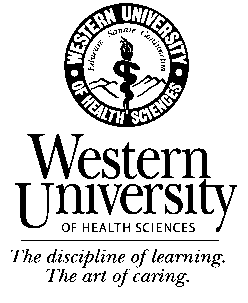 “RATIONALE STATEMENT”Date: _______College: ____________________________Department: ________________________Employment Action Requested________________________________________________________________________________________________________________________________________Reason for Requested Action (Please be succinct) ________________________________________________________________________________________________________________________________________Position Duration (if applicable):_________________________________________________________________________________________________________________________________________________________________________					___________Requesting Hiring Authority						            Date----------------------------------------------------------------------------------------------------------Executive Action (for Provost/COO use only)   Approved     DisapprovedComments:______________________________________________________________________________________________________________________________________________________________________________________________________________________________________________________			___________Provost/Chief Operating Officer					     		Date__________________________________________			___________Senior Vice President				     				Datecc:	Position Evaluation Committee